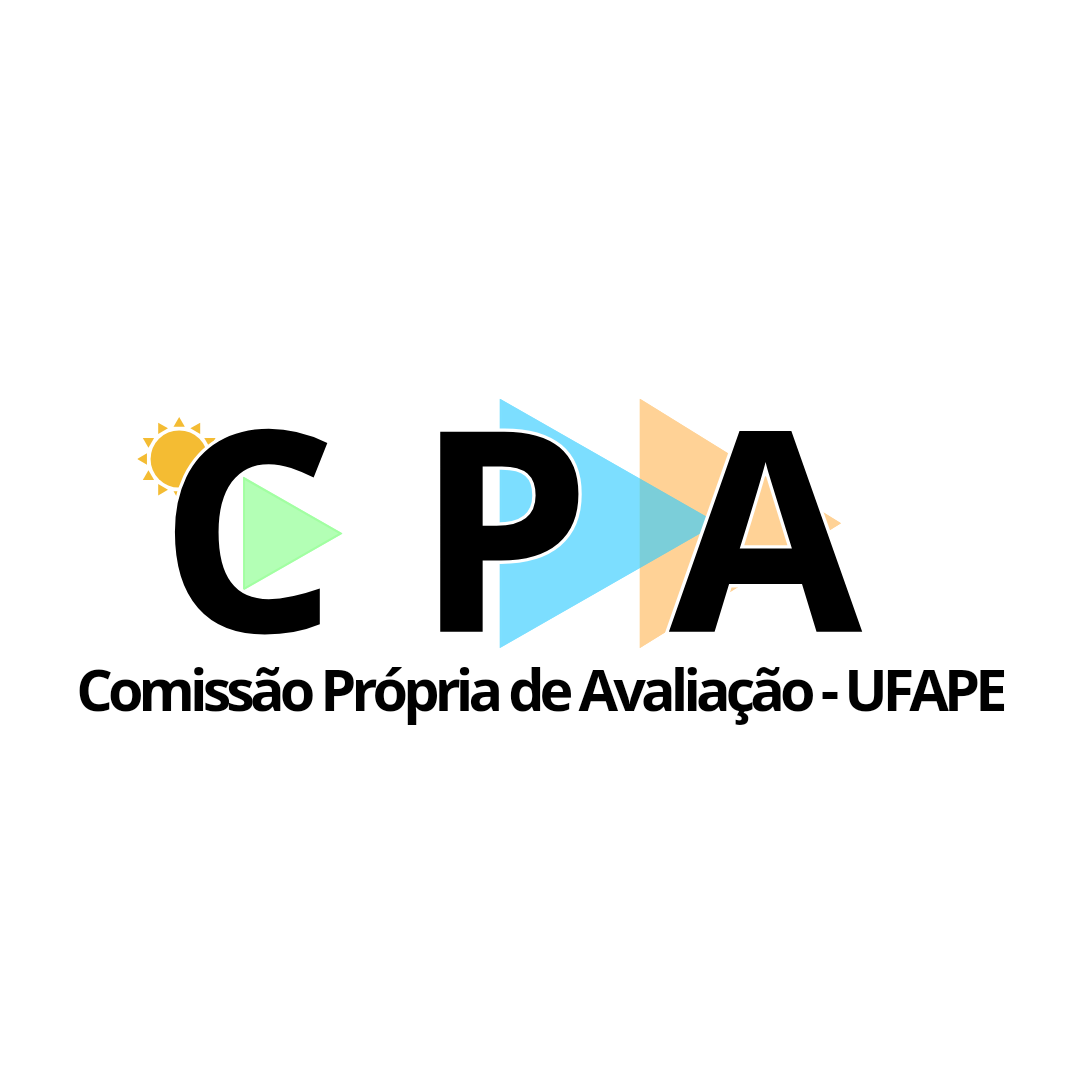 ATA DE REUNIÃOATA:08/02/2024HORÁRIO: 9hLOCAL: Sala da CPA e Google Meet.13ª Reunião Ordinária da Comissão Própria de Avaliação da UFAPE1. PARTICIPANTES PRESENTES1. PARTICIPANTES PRESENTES1. PARTICIPANTES PRESENTES1. PARTICIPANTES PRESENTES1. PARTICIPANTES PRESENTES1. PARTICIPANTES PRESENTESNOMEGRUPO/FUNÇÃOGRUPO/FUNÇÃOGRUPO/FUNÇÃOGRUPO/FUNÇÃOGRUPO/FUNÇÃOJuliene da Silva BarrosPresidente - DocentePresidente - DocentePresidente - DocentePresidente - DocentePresidente - DocenteAdilma Lopes BrandãoVice-Presidente - TécnicaVice-Presidente - TécnicaVice-Presidente - TécnicaVice-Presidente - TécnicaVice-Presidente - TécnicaMaria Antonia Barbosa do NascimentoSecretária - DiscenteSecretária - DiscenteSecretária - DiscenteSecretária - DiscenteSecretária - DiscenteIsabele Cristine Barros de Moraes AlencarTécnicaTécnicaTécnicaTécnicaTécnicaMariel José Pimentel de Andrade DocenteDocenteDocenteDocenteDocente Leila Britto de Amorim LimaDocenteDocenteDocenteDocenteDocenteMoacir JapearsonExternoExternoExternoExternoExterno2. CORPO DA ATA2. CORPO DA ATA2. CORPO DA ATA2. CORPO DA ATA2. CORPO DA ATA2. CORPO DA ATAPAUTAASSUNTOS DISCUTIDOSASSUNTOS DISCUTIDOSASSUNTOS DISCUTIDOSASSUNTOS DISCUTIDOSASSUNTOS DISCUTIDOS1. ApresentaçãoApresentação dos assuntos pela profª Juliene Barros.Apresentação dos assuntos pela profª Juliene Barros.Apresentação dos assuntos pela profª Juliene Barros.Apresentação dos assuntos pela profª Juliene Barros.Apresentação dos assuntos pela profª Juliene Barros.2. Pontos de pauta.Retomada das atividades;.Resposta das pendências relatório 2021 e 2022;.Cronograma para término do relatório 2023;..Retomada das atividades;.Resposta das pendências relatório 2021 e 2022;.Cronograma para término do relatório 2023;..Retomada das atividades;.Resposta das pendências relatório 2021 e 2022;.Cronograma para término do relatório 2023;..Retomada das atividades;.Resposta das pendências relatório 2021 e 2022;.Cronograma para término do relatório 2023;..Retomada das atividades;.Resposta das pendências relatório 2021 e 2022;.Cronograma para término do relatório 2023;.3. ENCAMINHAMENTOS3. ENCAMINHAMENTOS3. ENCAMINHAMENTOS3. ENCAMINHAMENTOS3. ENCAMINHAMENTOS3. ENCAMINHAMENTOS3. ENCAMINHAMENTOSAÇÃOAÇÃOAÇÃORESPONSÁVELRESPONSÁVELPRAZOPRAZO- Estudo dos dados do relatório de 2023. - Discutir gráficos iniciais dos dados comparados entre os relatórios.- Estudo dos dados do relatório de 2023. - Discutir gráficos iniciais dos dados comparados entre os relatórios.- Estudo dos dados do relatório de 2023. - Discutir gráficos iniciais dos dados comparados entre os relatórios.MembrosMembros15/02/2415/02/244. PRÓXIMA REUNIÃO4. PRÓXIMA REUNIÃO4. PRÓXIMA REUNIÃO4. PRÓXIMA REUNIÃO4. PRÓXIMA REUNIÃO4. PRÓXIMA REUNIÃO4. PRÓXIMA REUNIÃODATA15/02/240HORÁRIO9h-10hLOCALLOCAL Sala da CPAOBJETIVOEstudo dos dados do relatório 2023 para início do relatório geral.Estudo dos dados do relatório 2023 para início do relatório geral.Estudo dos dados do relatório 2023 para início do relatório geral.Estudo dos dados do relatório 2023 para início do relatório geral.Estudo dos dados do relatório 2023 para início do relatório geral.Estudo dos dados do relatório 2023 para início do relatório geral.ENVIADO POR:Maria Antonia B. do NascimentoAprovada pela Comissão em: 